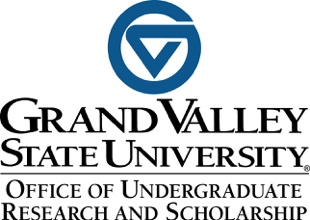 The Individual Development Plan (IDP)The Individual Development Plan (IDP) functions as a personalized strategic plan. IDPs are used to provide students with measurable goals and outcomes that help with career guidance and goal attainment.An Individual Development Plan (IDP) is an essential tool to help you: Assess your current knowledge and skillsCreate a purposeful plan for developing and enhancing skills to help you meet your academic and professional goals Communicate with your faculty mentor and the Program Director about your academic/professional goals, and to gather input regarding strategies to meet your objectivesThe GVSU IDP is designed for undergraduate students engaged in independent research and scholarship. The IDP focuses on five core competencies: Disciplinary knowledge and methodological skills Academic and professional communicationScholarly ethical developmentProfessionalism/interpersonal skillsCareer development and graduate school planningUse the following seven steps to guide development of the IDP. Annual (or more frequent) review of the plan provides opportunities to celebrate achievements, incorporate revisions, and ensure progress toward goals.STEP 1: Professional and Academic Goals BrainstormThe first step of the IDP is about dreaming and goal setting. Take a few minutes and reflect on your academic and professional goals. These goals should be both realistic and aspirational. It is recommended (not required) that this brainstorm section be submitted to OURS as an addendum to the IDP. Answer the following:What are your goals?Ultimate goalExample: I will be a professor of neuroscience at a research university.Example: I will influence education policy through research.Long-term (5-10 years)Example: I will be a postdoctoral fellow studying the genetic basis of neurological disorders.Intermediate-term (2-5 years)Example: I will earn my PhD in neuroscience. I will contribute to the discovery of the genetic basis for Alzheimer’s disease.Short-term (1-2 years) Example: I will earn my BS in genetics. I will publish my undergraduate research project in a peer-reviewed journal.Immediate (6 months-I year) Example: I will earn an A in biochemistry class. I will learn brain slice immunohistochemical techniques. I will participate in an NSF-REU at another university.What competencies and skills will you need to successfully reach your goals? (Use the self-assessment at the end of this document for specific ideas.)Disciplinary knowledge, research and technical skillsAcademic and professional communication skillsScholar development and ethical awarenessProfessionalism and leadership skillsCareer development competency and graduate school planningWhat activities and experiences will you engage in to gain the competencies and skills?Taking classesTutoring, study groupsTechnique trainingResearch experiencesAcademic conference and meeting attendanceProfessional development workshopsHow will you assess your progress in mastering these competencies and skills?Mastery of courseworkMentor/instructor feedbackSuccessful experimental outcomesPeer reviewWho will help you reach your goals and how?FacultyMentorsOURSPeersFamily membersSTEP 2: Assess where you are now.Part of the planning process is assessing your skills and competencies through a self-assessment. It is critical that you ask yourself questions related to your current responsibilities/requirements and career goals. Doing so will lead you to actions or goals to incorporate into your plan. Two types of assessment forms are provided as addendums at the end of this document. At minimum, one assessment should be completed and reviewed with your faculty mentor.STEP 3: Write your IDP. Some important things to remember in writing your IDP: The IDP should be updated and changed as needed. Don’t shelve itIdentify specific and achievable goals or skills (column 1 below). Write these in a way that makes very clear what you are going to do. The goals should be Specific, Measurable, Attainable, Relevant, and Time-limitedA specific goal will usually answer the five "W" questions: What: What do I want to accomplish? Why: Specific reasons, purpose or benefits of accomplishing the goal Who: Who is involved? Where: Identify a location When: Identify requirements and constraints, and a practical timeline for completionA measurable goal will usually answer questions such as: How much? How many?How will I know when it is accomplished? An attainable goal will usually answer the question: Can the goal be accomplished with available time and resources? A relevant goal can answer yes to these questions: Does this seem worthwhile? Is this the right time? Am I the right person? Does this match my/our other efforts/needs? A time-limited goal will usually answer the questions: When? What can I do six months from now? What can I do six weeks from now? What can I do today? Determine what additional competencies/skills or activities/experiences may be needed to accomplish this goal (Column 2-3)Specify how you will know if you are making progress to this goal (Column 4)Determine who can provide you support in your pursuit of this goal (Column 5)Determine the timeline for beginning work on this goal and completing the goal (Columns 6)STEP 4: Discuss with your mentor(s) and/or advisor(s).The purpose of discussing the results of your skills assessment, and your career goals and interests, with your mentor is to help you identify areas needing improvement. By helping you compare current skills and strengths with those needed to achieve your career objectives, your mentor can be an important ally. In addition to discussing your plan with your primary mentor, you should also be creative when you approach others for advice. You can receive useful feedback from multiple people with a broad range of experiences and perspectives, including friends, family, staff, and faculty other than your primary mentor. After receiving feedback, REVISE and EDIT the IDP. This document should not be static, rather revised and edited as you move through your academic and professional career.STEP 5*: Present your IDP to your program director/mentoring team and explain the objectives and strategies for completion. The purpose of discussing your plan with the Program Director is to ensure your objectives and timelines meet program requirements, and to provide you with additional feedback and support. IDPs should include both program specific goals, and discipline specific objectives. Review of the IDP, by the scholar and faculty mentor, will also ensure consistency of expectations, academic rigor, and provide multiple anchors for progress and accountability for scholars.*This step is required for Beckman and McNair Scholars. This step is optional for S3, MS3, and Library Scholars. STEP 6: Implement your plan (IDP). Put your plan into action and seek support you may need to remain on track. Remember that you should be flexible and modify your IDP if your goals or circumstances change. Refer to your IDP often and add your IDP deadlines to your calendar to integrate them with deadlines for other work and personal events. STEP 7: Review and revise your IDP. Review your IDP with your mentor on a regular basis (on a consistent schedule decided upon together) and revise/update. At a MINIMUM, you should revisit and discuss your IDP with your mentor every six months. Significant revisions to your objectives or strategy must be written into an updated IDP and emailed to the Program Director for review/consultation. When sending the updated document, include a short memo listing major revisions to the IDP.Note the IDP review process below before forwarding the completed IDP to OURS.Submitted to Faculty Advisor (date and initials): ______________ 		Discussion with Faculty Advisor (date and initials):	__________________Revisions completed (date and initials): _____________________		Submitted to OURS (Date and method):	________________________Addendum 1: Assessment Questions to ConsiderReflect on the following questions, as noted in Step 2:What are your current responsibilities/requirements and career goals? What are the responsibilities/requirements you must meet during the next year? What skills or discipline-specific knowledge do you need to develop? What scholarly activities would you like to accomplish or work toward during the next year? What type of work would you like to do? What is important to you in your future career? What competencies are required for your chosen career? How well do your current skills match the competencies required for your chosen career? What are your short-term goals related to career exploration? Addendum 2: Scholar and Research InventoryPlease note how proficient you think you are in the following areas, as noted in Step 2:Disciplinary Knowledge and Methodological SkillsAcademic and Professional CommunicationScholarly Ethical Development (Individual understanding and personal growth)Professionalism/Interpersonal Skills (Interacting with others in a scholarly context)Career Development and Graduate School Planning Individualized Development Plan, 2023-2024Individualized Development Plan, 2023-2024Individualized Development Plan, 2023-2024Individualized Development Plan, 2023-2024Individualized Development Plan, 2023-2024Individualized Development Plan, 2023-2024Individualized Development Plan, 2023-2024Individualized Development Plan, 2023-2024Individualized Development Plan, 2023-2024Column 1Column 2Column 2Column 3Column 4Column 4Column 5Column 6Column 6GOALSCompetencies & SkillsActivities & ExperiencesActivities & ExperiencesAssessment of ProgressSupport People and Their RolesSupport People and Their RolesTimelineTimelineGOALSCompetencies & SkillsActivities & ExperiencesActivities & ExperiencesAssessment of ProgressSupport People and Their RolesSupport People and Their RolesBeginCompleteLONG-TERM1.INTERMEDIATE-TERM 1.2.SHORT-TERM1.2.3.IMMEDIATE1.2.3.4.5 – Highly proficient       1 – Little competency54321naStrategies to improveUnderstanding of the literature and/or current research related to my projectSpecific knowledge:Specific knowledge:Specific knowledge:Specific knowledge:Understanding of the methodology/ techniques being used in my projectSpecific methodological/ technical skillSpecific methodological/ technical skillSpecific methodological/ technical skillSpecific methodological/ technical skill5 – Highly proficient       1 – Little competency54321naStrategies to improveWriting for a general audienceWriting for a disciplinary audienceOral presentation for a general audienceOral presentation for a disciplinary audienceEmail communication and etiquetteSocial media communication and etiquetteCommunicating with mentor/supervisorAbility to receive constructive feedbackAbility to give constructive feedbackNetworking within academic area or fieldNetworking outside of academic area or fieldComfort with setting professional boundaries/expectationsAbility to engage in self-advocacy Have an awareness of one’s communication style, verbal and non-verbal5 – Highly proficient       1 – Little competency54321naStrategies to improveUnderstanding of authorship and recognizing others’ academic work Ability to situate ideas and research within larger bodies of scholarshipUnderstanding of conflict of interestUnderstanding of ethical behavior in researchUnderstanding how your research ideas may be consistent/inconsistentAttending to accuracy and consistency in the research and dissemination processDemonstrating skills useful in diverse academic & professional settings Take responsibility for mistakesSuccessfully manage multiple assignmentsWillingness to take risks, when appropriate5 – Highly proficient       1 – Little competency54321naStrategies to improveDemonstrating cultural competence Working with diverse groups/teams Manage conflict in a team environment promptly and appropriatelyManage conflict in professional relationships promptly and appropriatelyProblem solving and making informed decisionsMotivating othersSelf-motivation and directionAssuming leadership positions Participating in service opportunitiesSeek to understand the ideas of others and look for mutual solutionsAnticipate and proactively address problems or behaviorsRecognize, respect, and value differing viewpoints related to ability, age, class, education-level, ethnicity, gender, gender identity, language, sexuality, national origin, rank, religion, or veteran statusDevelop an awareness of one’s identities (ability, age, class, education-level, ethnicity, gender, gender identity, language, sexuality, national origin, rank, religion, or veteran status) and how they affect one’s experiences. Explore if additional information about the discipline, support structures, or mentoring are needed. 5 – Highly proficient       1 – Little competency54321naStrategies to improveWriting a CV and/or résumé Establishing career goals Identifying steps/path to career goals Awareness of career opportunities in your field Writing a cover letter or letter of introductionAttending professional development workshops and incorporate learning in career and academic development plansAwareness of nationally competitive fellowships in your fieldAwareness of funding available for graduate and professional school Writing a personal statement Knowledge of the graduate school application processKnowledge and preparation for standardized tests needed for admittance to graduate/professional schoolAbility to search for and prioritize graduate/professional school academic programsComfort in seeking out faculty and professional mentorsComfort in asking for recommendation letters from faculty and other professionals